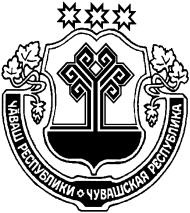 В соответствии с положениями Федерального закона  от 05.04.2013 № 44-ФЗ «О контрактной системе в сфере закупок товаров, работ, услуг для обеспечения государственных и муниципальных нужд», в связи с уточнением бюджета Яншихово-Челлинского сельского поселения Красноармейского района решением Собрания депутатов Яншихово-Челлинского сельского поселения Красноармейского района от 16.04.19 № С-45/1 «О внесении изменений в решение Собрания депутатов Яншихово-Челлинского сельского поселения Красноармейского района от 14.12.2018 № С-42/1 «О  бюджете Яншихово-Челлинского сельского поселения Красноармейского района Чувашской Республики на 2019 год и на плановый период 2020 и 2021 годов» администрация Яншихово-Челлинского сельского поселения Красноармейского района п о с т а н о в л я е т: 1. Утвердить уточненный план-график размещения заказов на поставку товаров, выполнения работ, оказания услуг для обеспечения муниципальных нужд администрации Яншихово-Челлинского сельского поселения Красноармейского района на 2019 год (прилагается). 2. Главному бухгалтеру МБУ «Центр финансово-хозяйственного обеспечения» Красноармейского района  Чувашской Республики  разместить уточненный план-график размещения заказов на поставку товаров, выполнения работ, оказания услуг для обеспечения муниципальных нужд администрации Яншихово-Челлинского сельского поселения Красноармейского района на 2018 год в единой информационной системе (на официальном сайте www.zakupki.gov.ru).Глава Яншихово-Челлинского сельского поселения 	В.Н. ПетровЧăваш РеспубликиКрасноармейски районĕЧувашская РеспубликаКрасноармейский район Еншик-Чуллă ялпоселенийĕн АдминистрацийĕЙЫШĂНУЕншик-Чуллă ялě            17.04.2019ç.  № 29Администрация Яншихово-Челлинскогосельского поселенияПОСТАНОВЛЕНИЕд. Яншихово-Челлы17.04.2019 г.   № 29Об утверждении уточненного плана-графика размещения заказов на поставку товаров, выполнения работ, оказания услуг для обеспечения муниципальных нужд администрации Яншихово-Челлинского сельского поселения Красноармейского района на 2019 год 